АМАНАКСКИЕ                                             Распространяется    бесплатноВЕСТИ 10   января 2024г                                                                                                                                                              № 1 (635) ОФИЦИАЛЬНОИнформационный вестник Собрания представителей сельского поселения Старый Аманак муниципального района Похвистневский Самарской области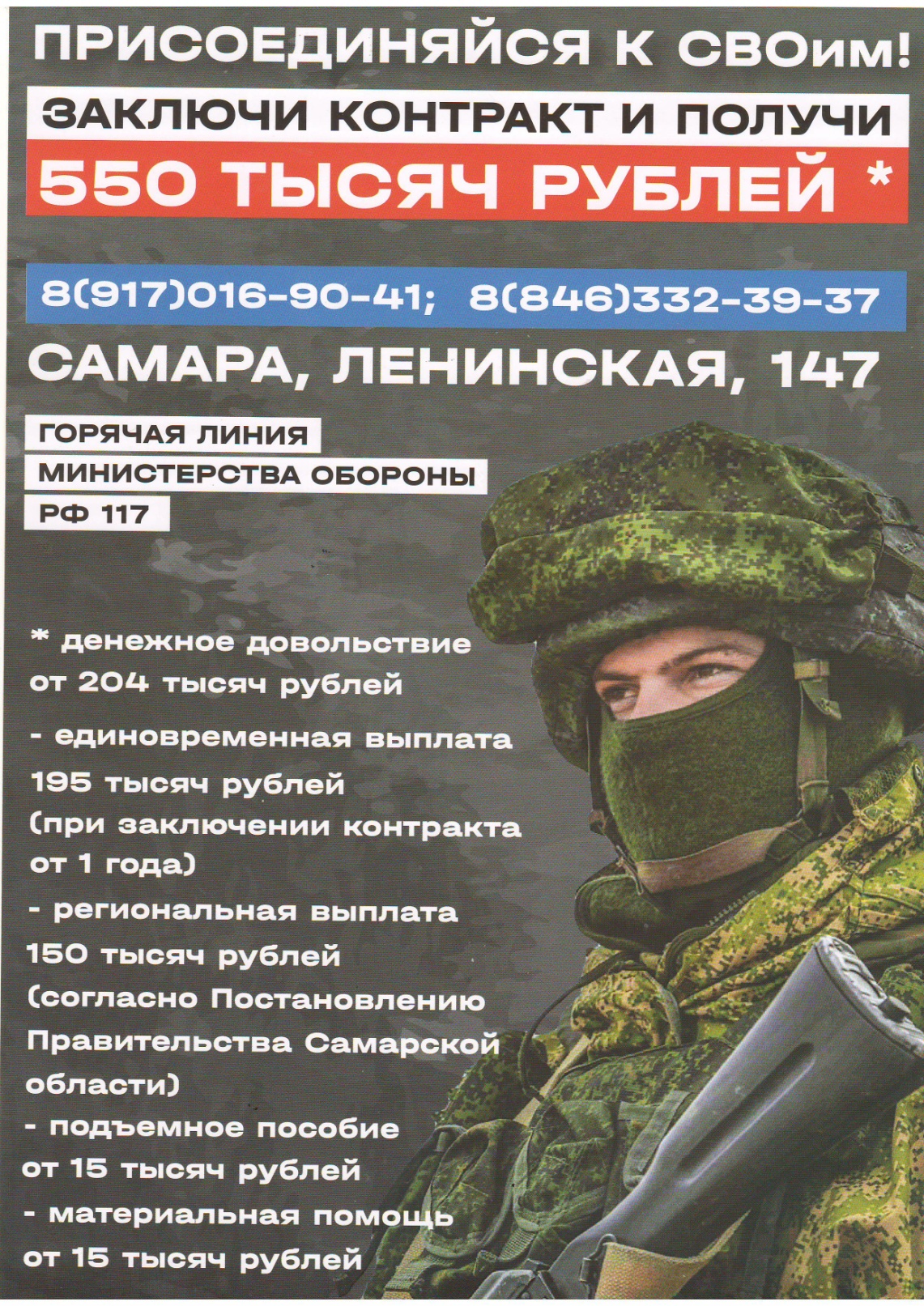 ГРАФИК приёма граждан руководящим составом МО МВД России «Похвистневский» на январь 2024 годаПолицейские Самарской области исполняют заветные желания детей

Последние дни декабря становятся время волшебства и веры в то, что самые сокровенные мечты обязательно сбудутся. Над воплощением детских желаний обычно заботятся взрослые. Вот и Похвистневские госавтоиспекторы, не отрываясь от рабочих будней, претворили в жизнь мечту юного жителя Похвистнево - посмотреть, как работают сотрудники ДПС.Ежегодно сотрудники МО МВД России «Похвистневский» принимают участие во Всероссийской благотворительной новогодней акции «Ёлка желаний». А в преддверии Нового 2024 года врио начальника Похвистневской Госавтоинспекции старший лейтенант полиции Рамиль Рафиков с радостью помог претворить в жизнь желание 7-летнего Кирилла Кириченко.Так, первоклассник перевоплотился в юного сотрудника ДПС, и вышел на службу вместе с Рамилем Рафиковым и с инспектором по пропаганде БДД старшим лейтенантом полиции Евгенией Ромадановой. Врио начальника довёл до нового сотрудника информацию о необходимых мерах предосторожности, одел на него жилет сотрудника ДПС и вручил жезл.Служба Кирилла началась со знакомства со служебным автомобилем. «В первую очередь необходимо проверить техническое состояние автотранспорта и работу всех технологических систем, которые помогают в работе инспекторов. Сигнально-громко говорящее устройство, система видеофиксации и прочее - всё должно быть в исправном состоянии», - рассказал Рамиль Рафиков. А Евгения Ромаданова, подчеркнула, что для каждого дорожного полицейского важно не только знать, но и строго следовать Правилам дорожного движения.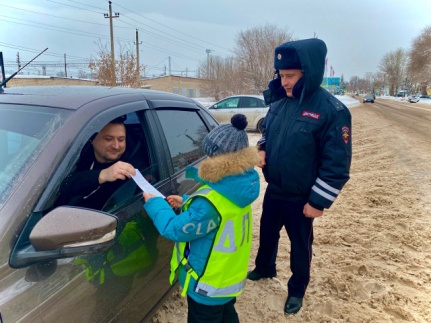 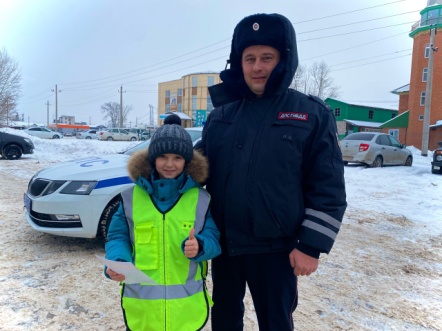 Полицейские поздравили детей подшефной школы с новогодними праздниками

В рамках ежегодной Всероссийской акции МВД «Полицейский Дед Мороз» сотрудники МО МВД России «Похвистневский» вместе с председателем Общественного совета при территориальном отделе Татьяной Вобликовой посетили воспитанников подшефной школы-интерната с. Малый Толкай. Сотрудники полиции ежегодно приходят в гости к ребятам.

Гости поздравили мальчишек и девчонок с Новым Годом, пожелали творческих успехов, исполнения заветных желаний, счастья и удачи. Поздравляя школьников с праздником Врио начальника Похвистневской Госавтоинспекци старший лейтенант полиции Рамиль Рафиков напомнил о безопасности во время зимних каникул. Госавтоинспектор рассказал об использовании световозвращающих элементов на одежде и рюкзаках, а также предупредил, что кататься на ледянках и ватрушках вблизи автодорог небезопасно.

В продолжение для воспитанников показали сказочное представление по мотивам произведения «Алиса в стране чудес» после чего ребят ждали подарки от Полицейского Деда Мороза – оргтехника для всех учащихся школы и конечно же сладкие подарки.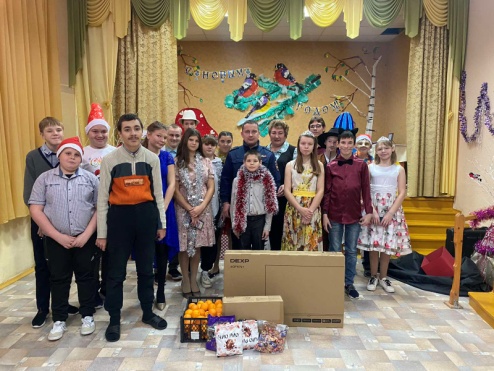 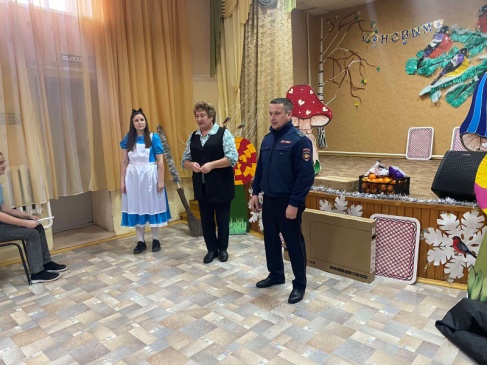 №п/пДолжностьФамилия, имя, отчествоДата, день неделиВремяПримечание1234561Начальник отдела  Алекян ЮраРутикович15, 22, 29понедельник 14.00-17.00Телефон для записи на прием 2-58-47Заместитель начальника отдела МВД России – начальник полицииАкулинин Дмитрий Евгеньевич9, 16, 23, 30вторник14.00-17.00Телефон для записи на прием 2-58-47Заместитель начальника отела -начальник следственного отделаГусева Анастасия Викторовна10, 17, 24, 31среда14.00-17.00Телефон для записи на прием 2-58-47Заместитель начальника отдела -начальник отделения по работе с личным составомСорокина НатальяПетровна12, 19, 26пятница14.00-17.00Телефон для записи на прием 2-58-47Врио заместителя начальника ОУУП и ПДН – начальника отделения (отделения по делам несовершеннолетних)Фролова Маргарита Вячеславовна9, 16, 23, 30вторник10.00-12.00Начальник отделения ГИБДДКравцов ЕгорвВикторович11, 18, 25четверг14.00-16.00Начальник отдела дознанияШариповаЛилияЗуфаровна 10, 17, 24, 31среда14.00-16.00Начальник отделения по вопросам миграцииСелифонова Татьяна Ильинична12, 19, 26 пятница14.00-16.00Ответственные от руководящего составаОтветственные от руководящего состава20каждая третья суббота месяца9.00-12.00Ответственные от руководящего составаОтветственные от руководящего состава5, 12, 19, 26пятница17.00-20.00Адрес: Самарская область, Похвистневский          Газета составлена и отпечатана                                                                район, село Старый Аманак, ул. Центральная       в администрации сельского поселения                                                        37 а, тел. 8(846-56) 44-5-73                                             Старый Аманак Похвистневский район                                                      Редактор                                                                                               Самарская область. Тираж 100 экз                                                      Н.А.СаушкинаУЧРЕДИТЕЛИ: Администрация сельского поселения Старый Аманак муниципального района Похвистневский Самарской области и Собрание представителей сельского поселения Старый Аманак муниципального района Похвистневский Самарской областиИЗДАТЕЛЬ: Администрация сельского поселения Старый Аманак муниципального района Похвистневский Самарской области